Reservation mot finans- och näringsutskottets betänkande nr 18/2021-2022 Allmänna motiveringenMotivering Lån bör inte ges utan garantier.Med anledning av det ovanstående föreslår viatt följande text sätts in i avsnittet Lån och garantier för energi: "Utskottet konstaterar att eventuella lån och garantier kräver betryggande motsäkerhet i enlighet med landskapslagen (1988:50) om lån, räntestöd och understöd ur landskapets medel samt om landskapsgaranti.Stephan Toivonen		John Holmberg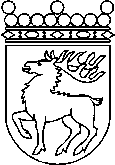 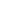 Ålands lagtingRESERVATIONRESERVATIONLagtingsledamot DatumStephan Toivonen m.fl.2022-09-16Till Ålands lagtingTill Ålands lagtingTill Ålands lagtingTill Ålands lagtingTill Ålands lagtingMariehamn den 16 september 2022Mariehamn den 16 september 2022